w w w . i ei w or l d .c om Features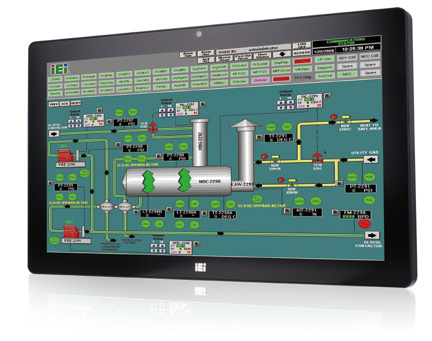 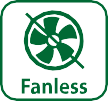 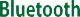 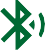 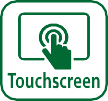 W21.5 light industrial interactive panel PC9 V ~ 30 V wide range DC power inputSelectable AT/ATX power modeBuilt-in speakersOne mSATA slotIP64 compliant front panelIEI One Key Recovery solution alllows you to create rapid OS backup and recovery (suggested with over 4GB storage capacity)Specifications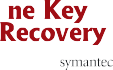 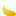 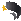 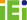 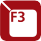 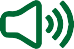 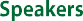 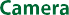 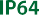 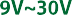 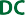 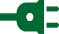 w w w . i ei w or l d .c om Ordering InformationPacking ListOptions*OS image with CD-ROM without storageE-Window (for ATO assembly)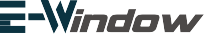 Speaker4 x USB 3.1 Gen 1 (5Gb/s)2 x GbE LAN RS-232/422/485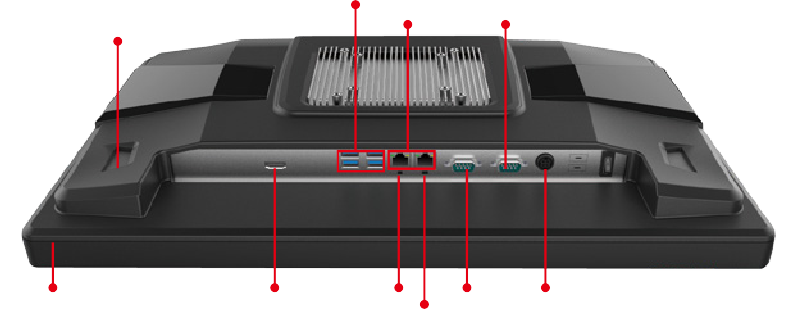 AFL3-W22C-ULT3Fully Integrated I/ODigital Microphone	HDMI outputResetRS-232 9 V ~ 30 V DC JackAT/ATX Switch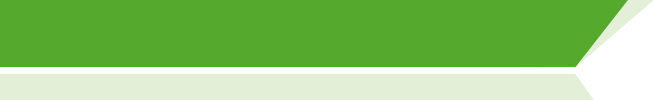 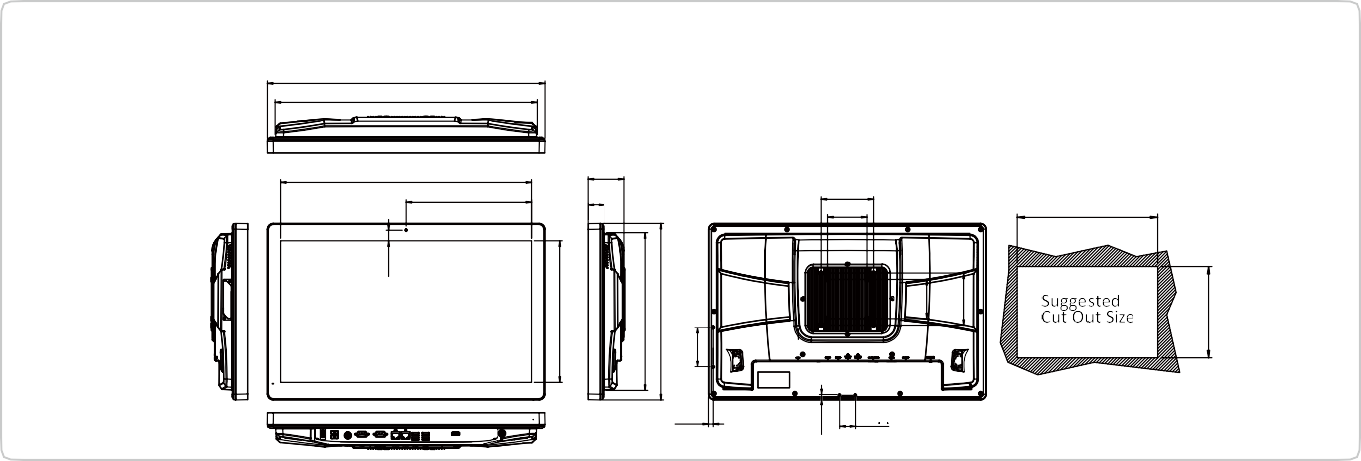 ModelModelAFL3-W22C-ULT3LCDSize21.5”LCDResolution1920 x 1080LCDBrightness (cd/m²)250LCDContrast Ratio1000:1LCDLCD Color16.7MLCDPixel Pitch (mm)248.25 (H) × 248.25 (V)LCDViewing Angle (H-V)170º/160ºLCDBacklight MTBF(hrs)30,000 (LED backlight panel)TouchTouch ScreenProjected capacitive with USB interface (nti-UV / anti-glare coating)TouchTouch ControllerEETI EXC3180MotherboardCPUIntel® Core™ i5 and Celeron® ULT ProcessorMotherboardRAMTwo 260-pin 2133/1867 MHz dual-channel DDR4 SO-DIMMs (system max. 32 GB)MotherboardEthernet2 x Intel® I211-AT PCIe GbE controllerMotherboardAudio CodecALC892StorageStorage1 x mSATA (E-Window)1 x 2.5”  SATA 3Gb/s HDD bay1 x M.2 M key PCIe (2280 or 22110)I/O Ports & SwitchI/O Ports & Switch1 x RS-232 by DB-9 (RI/5V/12V)1 x RS-232/422/485 by DB-9 (RI/5V/12V)2 x GbE LAN4 x USB 3.1 Gen 1 (5Gb/s) 1 x HDMI output1 x Power switch 1 x Reset button 1 x AT/ATX switch1 x 9-30V lockable power jackE-Window ExpansionE-Window ExpansionYes, optional (full-size mini-PCIe slot with PCIe/SATA/USB)AudioAudioAMP 3W + 3W (internal speaker)Camera and MicrophoneCamera and Microphone2-megapixel with low light function, digital microphoneWireless & BluetoothWireless & BluetoothIEEE 802.11 a/b/g/n/ac, Bluetooth V4.1 M.2 slot A+E key 2230 slot (PCIe/USB signal)OSD FunctionOSD FunctionSoftware OSDPhysicalFront Panel ConstructionPC + ABS PlasticPhysicalMountingPanel, Wall, Stand and Arm VESA 75mm x 75mm / 100mm x 100mmPhysicalColorBlack CPhysicalDimensions (W x H x D) (mm)528 x 336 x 68PhysicalCut-out Dimensions (W x H) (mm)502 x 303PhysicalNet/Gross Weight (kgs)8.27/11.27EnvironmentOperating Temperature (Ambient with air flow)-20ºC ~ 50ºCEnvironmentStorage Temperature-20ºC ~ 60ºCEnvironmentHumidity10% to 95% (non-condensing)EnvironmentIP LevelIP 64 compliant front panelEnvironmentSafety & EMCCE / FCCEnvironmentThermal SolutionFanlessPowerPower Requirement9 V ~ 30 VDCPowerPower Consumption12V@6A (Intel® Core™ i5-6300U CPU with 4GB DDR42133 MHz DDR4 memory)Part No.DescriptionAFL3-W22C-ULT3-C/PC/4G-R13Wide 22” 250 cd/m² 1920x1080 Panel PC with withIntel® 14nm 6th Generation Mobile Celeron®3955U (15W) on-board Processor (ULT), 1*4GB DDR4 RAM, 802.11a/b/g/n/ac WiFi module, PCAP touch, 2M camera, microphone,with AG, R13AFL3-W22C-ULT3-i5/PC/4G-R13Wide 22” 250 cd/m² 1920x1080 Panel PC with Intel® 14nm 6th Generation Mobile Core™ i5-6300U (15W) on-board Processor (ULT), 1*4GB DDR4 RAM, 802.11a/b/g/n/ac WiFi module, PCAP touch, 2M camera, microphone , with AG, R13ItemPart No.Q’tyRemarkRound head machine screw44403-040061-RS4M2*4 round head machine screwPan head machine screw44003-030052-RS4M4*6 pan head machine screwPower adapter63040-010096-100-RS196W; Vin: 90V~264V AC; Vout: 12VDCItemAFL3-W22C-ULT3Panel Mounting KitAFL3PK-W19C-R10Wall Mounting KitAFLWK-19BArmARM-11-RS/ARM-31-RSStandSTAND-A21-R10/ STAND-210-R11/STAND-A19-RS/STAND-C19-R10Magnetic Card ReaderAFL3P-W10MSR-U-R10Barcode ScannerAFL3-2D-R11RFID Reader (13.56 MHz Mifare Type) (For ATO assembly)AFL3-MF-RFID-KIT02-R10*OS: Win 7 Embedded (64-bit)AFL3-W15C-ULT3-WES7P64-R10*OS: Win 10 IOT Enterprise (64-bit)AFL3-W15C-ULT3-W10E64-V-R10Part No.DescriptionE-MPCIE-LAN02-R10PCIe Mini card supports 1-port GbE with Realtek RTL8111E controller, with PMS 194C I/O bracket and 340 mm cable, R10E-MPCIE-CClink02-R10PCIe Mini card supports CC-Link Slave interface according to V2.0 and V1.1, with PMS black C I/O bracket and 300mm cable, R10E-MPCIE-PROFIBUS02-R10PCIe Mini card supports universal PROFI BUS DP card for Master or Slave, with PMS black C I/O bracket and 300mm cable, R10E-MPCIE-EtherCAT-R10PCIe Mini card supports universal for all Real-Time Ethernet protocols, with PMS black C I/O bracket and 280mm cable, R10E-MPCIE-3G-R10PCIe Mini card supports 3G WWAN , with PMS 130C I/O bracket, RF antenna 300mm cable and GSM antenna cable, R10